A Real Cowboy…Has No Fear!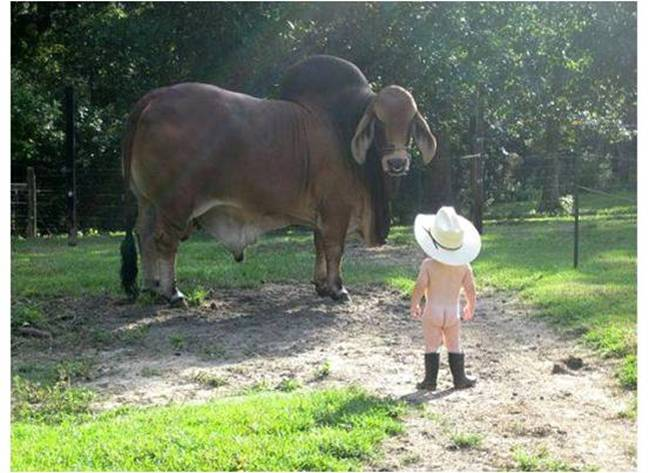 